П О С Т А Н О В Л Е Н И Е    -----------------------------------------------Ш У Ö М Республика Коми, Сыктывдинский район, с.ЗеленецО внесении изменений в постановление администрации сельского поселения «Зеленец» от 24 августа 2015 № 8/176 «Об образовании комиссии по соблюдению требований к служебному поведению муниципальных служащих администрации сельского поселения «Зеленец» и урегулированию конфликта интересов»В соответствии с Федеральным законом от 6 октября 2003 года № 131-ФЗ «Об общих принципах организации местного самоуправления в Российской Федерации», Федеральным законом от 25 декабря 2008 года № 273-ФЗ «О противодействии коррупции», Законом Республики Коми от 29 сентября 2008 г. № 82-РЗ «О противодействии коррупции в Республике Коми», постановлением администрации муниципального района «Сыктывдинский» от 17 октября 2018 года№ 10/930 «О комиссиях по соблюдению требований к служебному поведению муниципальных служащих органов местного самоуправления муниципального образования муниципального района «Сыктывдинский», органов местного самоуправления муниципальных образований сельских поселений, расположенных в границах муниципального образования муниципального района «Сыктывдинский», и урегулированию конфликта интересов» и в связи с кадровыми перестановками администрация сельского поселения «Зеленец» ПОСТАНОВЛЯЕТ:1. Внести изменение в приложение к постановлению администрации сельского поселения «Зеленец» от 24 августа 2015 года № 8/176 «Об образовании комиссии по соблюдению требований к служебному поведению муниципальных служащих администрации сельского поселения «Зеленец» и урегулированию конфликта интересов» изложив согласно приложению к настоящему постановлению.2. Признать утратившими силу:1)	постановление администрации сельского поселения «Зеленец» от 2 марта 2016 года № 3/94 «О внесении изменений в постановление администрации сельского поселения «Зеленец» от 24 августа 2015 № 8/176 «Об образовании комиссии по соблюдению требований к служебному поведению муниципальных служащих администрации сельского поселения «Зеленец» и урегулированию конфликта интересов»;2)	постановление администрации сельского поселения «Зеленец» от 28 февраля 2017 года № 2/33 «О внесении изменений в постановление администрации сельского поселения «Зеленец» от 24 августа 2015 № 8/176 «Об образовании комиссии по соблюдению требований к служебному поведению муниципальных служащих администрации сельского поселения «Зеленец» и урегулированию конфликта интересов»;3)	постановление администрации сельского поселения «Зеленец» от 2 октября 2017 года № 3/94 «О внесении изменений в постановление администрации сельского поселения «Зеленец» от 24 августа 2015 № 8/176 «Об образовании комиссии по соблюдению требований к служебному поведению муниципальных служащих администрации сельского поселения «Зеленец» и урегулированию конфликта интересов»;4)	постановление администрации сельского поселения «Зеленец» от 18 января 2019 года № 1/9 «О внесении изменений в постановление администрации сельского поселения «Зеленец» от 24 августа 2015 № 8/176 «Об образовании комиссии по соблюдению требований к служебному поведению муниципальных служащих администрации сельского поселения «Зеленец» и урегулированию конфликта интересов»;5)	постановление администрации сельского поселения «Зеленец» от 9 декабря 2019 года № 12/248 «О внесении изменений в постановление администрации сельского поселения «Зеленец» от 24 августа 2015 № 8/176 «Об образовании комиссии по соблюдению требований к служебному поведению муниципальных служащих администрации сельского поселения «Зеленец» и урегулированию конфликта интересов»;6)	постановление администрации сельского поселения «Зеленец» от 23 марта 2020 года № 3/57 «О внесении изменений в постановление администрации сельского поселения «Зеленец» от 24 августа 2015 № 8/176 «Об образовании комиссии по соблюдению требований к служебному поведению муниципальных служащих администрации сельского поселения «Зеленец» и урегулированию конфликта интересов»;7)	постановление администрации сельского поселения «Зеленец» от 17 сентября 2020 года № 9/147 «О внесении изменений в постановление администрации сельского поселения «Зеленец» от 24 августа 2015 № 8/176 «Об образовании комиссии по соблюдению требований к служебному поведению муниципальных служащих администрации сельского поселения «Зеленец» и урегулированию конфликта интересов»;8)	постановление администрации сельского поселения «Зеленец» от 19 января 2021 года № 1/8 «О внесении изменений в постановление администрации сельского поселения «Зеленец» от 24 августа 2015 № 8/176 «Об образовании комиссии по соблюдению требований к служебному поведению муниципальных служащих администрации сельского поселения «Зеленец» и урегулированию конфликта интересов».3. Контроль за исполнением настоящего постановления возложить на Торлопову А.П., заместителя руководителя администрации.4. Настоящее постановление вступает в силу со дня подписания и подлежит  обнародованию в местах, определенных Уставом муниципального образования сельского поселения «Зеленец».  Составкомиссии по соблюдению требований к служебному поведениюмуниципальных служащих администрации сельского поселения «Зеленец» и урегулированию конфликта интересовАдминистрациясельского поселения «Зеленец»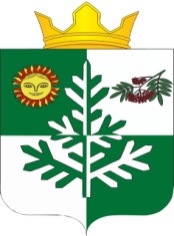 «Зеленеч»сиктовмöдчöминса  администрацияот 20 мая 2022 г.№ 5/84Глава сельского поселения «Зеленец»А.С. ЯкунинПриложениек постановлению администрациисельского поселения «Зеленец» от 20 мая 2022 года № 5/84Председатель комиссии:Заместитель руководителя администрацииА.П. ТорлоповаСекретарь комиссии:Ведущий специалист Ю.А. ПлетеневаЧлены комиссии:Консультант управления организационной и кадровой работы администрации муниципального района «Сыктывдинский»М.Н. ДавыденкоДепутат муниципального района «СыктывдинскийМ.А. ДубнякДепутат Совета сельского поселения «Зеленец»В.А. КопосоваСоветник при ректорате ГОУ ВО «Коми республиканская академия государственной службы и управления»А.И. Чужмаров